Szkoła Podstawowa nr 3 im. 10 Pułku Strzelców Konnych                       
    ul. 29 Listopada 21; 37-100 Łańcut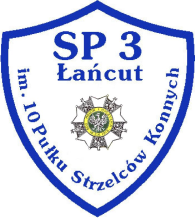 DEKLARACJA WOLI PRZENIESIENIA DZIECKA 
              DO INNEJ SZKOŁYŁańcut, …………………… r.DANE RODZICÓW/OPIEKUNÓW PRAWNYCH: ……………………………………………                     ………………………………………………(imię i nazwisko matki/opiekuna prawnego)                                       (imię i nazwisko ojca/opiekuna prawnego) ……………………………………………                     ……………………………………………… (adres zamieszkania)                                                                            (adres zamieszkania)……………………………………………                     ……………………………………………… (telefon kontaktowy)                                                                             (telefon kontaktowy) Deklaruję wolę przeniesienia od dnia ………………………… r. mojego syna/ mojej córki, ……………………………………… ucznia/uczennicy klasy ……….. Szkoły Podstawowej          (imię i nazwisko dziecka) nr 3 im. 10 Pułku Strzelców Konnych w Łańcucie w, przy ul. 29 Listopada 21 do
………………………………………………………………………………………………….………………………………………………………………………………………………....                                                                     (nazwa szkoły, placówki oświatowej, ulica, adres) ……………………………………………………                 ………………………………………………………       podpis osoby składającej deklarację                                           podpis osoby składającej deklarację                              matki                                                                                        ojca                                    